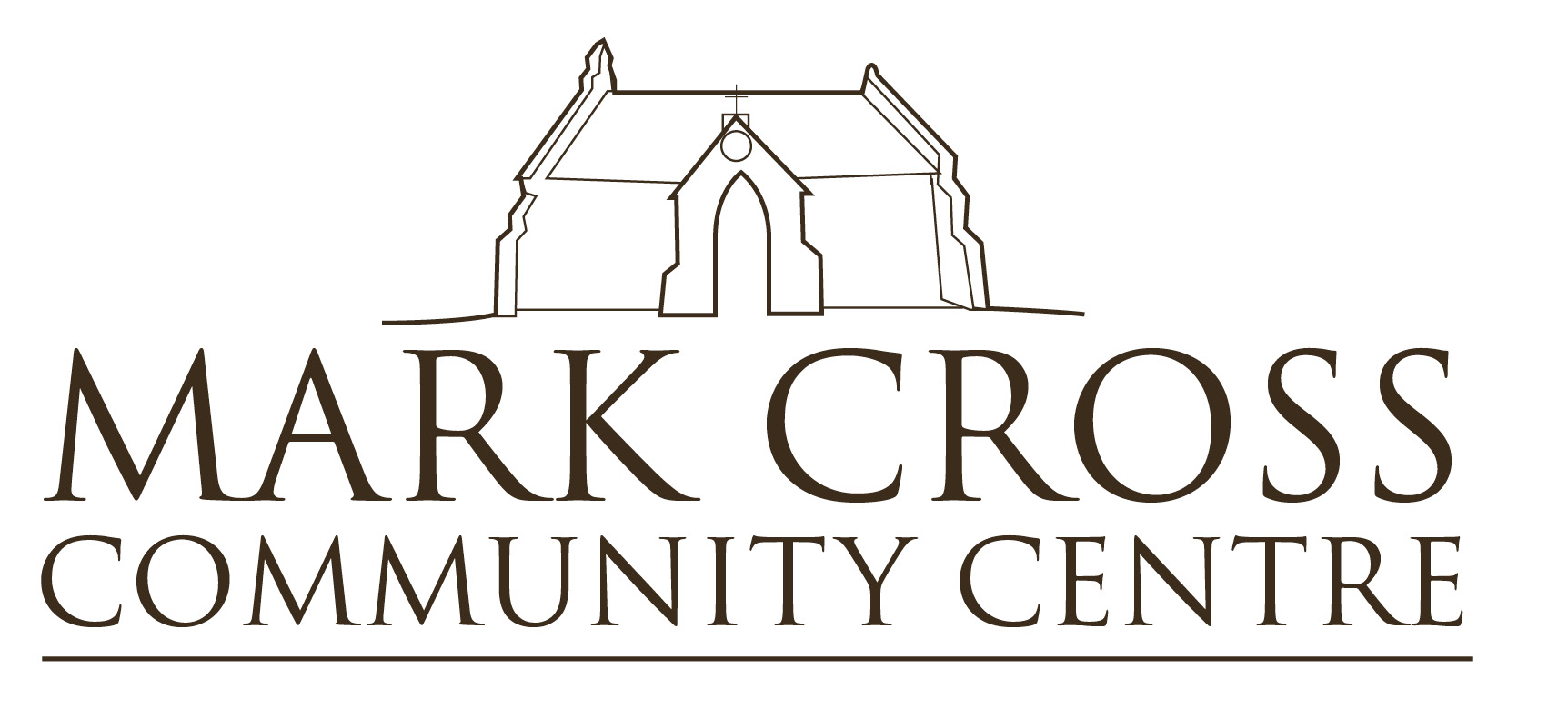 Enquiries to: markcrosscommunitycentre@gmail.comTo Book, please go to our website and download a booking form: https://www.markcrosscommunitycentre.org/Facebook: https://www.facebook.com/markcrosscommunitycentre/MondayTuesdayWednesdayThursdayFridaySaturdaySundayMorningMorningMorningMorningMorningMorningAvailablefor HireYogaInfinite Yoga9.00am-10.00am(Every Week)MC Jolly TotsToddler Group9.30am-11.30am(Most weeks term time)Church Activities PilatesWith Katya8.50am-9.50amand9.50am-10.50am(Every Week)Availablefor HireChurchActivitiesAfternoonAfternoonAfternoonAfternoonAfternoonAfternoonChurchActivitiesAvailablefor HireAvailablefor HireYogaInfinite Yoga2.00pm-3.00pm(Every Week)Availablefor HireAvailablefor HireAvailable for HireChurchActivitiesEveningEveningEveningEveningEveningEveningChurchActivitiesBook ClubBookmarks7.30pm-9.30pm(1st Monday of month)PilatesWith Jen6.30pm-7.30pmand7.30pm-8.30pm(Every Week)ZUMBA7.00pm-8.00pm(Every Week)Mark CrossWI7.30pm-9.30pm(3rd Thursday of month)Mark CrossYouth Club6.00pm-8.00pm(Alternate Weeks)Available for HireChurchActivities